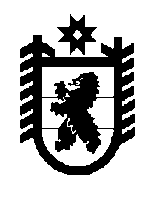 Совет Олонецкого городского поселения – представительный орган муниципального образования65-е заседание 2-го  созываРЕШЕНИЕот 16.06.2017г.  № 313Об утверждении проекта решения «О внесении изменений в Устав Олонецкого городского поселения»     В соответствии со статьей 44 Федерального закона «Об общих принципах организации местного самоуправления в Российской Федерации» от 06.10.2003г. № 131-ФЗ Совет Олонецкого городского поселения – представительный орган муниципального образования решил:     1. Утвердить проект решения Совета Олонецкого городского поселения в следующей редакции:«О внесении изменений в Устав Олонецкого городского поселенияВ соответствии со статьей 44 Федерального закона от 06.10.2003г. № 131-ФЗ «Об общих принципах организации местного самоуправления в Российской Федерации», Совет Олонецкого городского поселения – представительный орган муниципального образования  решил:      1. Внести в Устав Олонецкого городского поселения  изменения следующего содержания:1) в статье 23 пункт 1 подпункт 4 исключить.2) статья 34.1 исключить.4. Направить данное решение на подписание главе  Олонецкого городского поселения. 5. Главе Олонецкого городского поселения   направить данное решение на государственную регистрацию в территориальный орган уполномоченного федерального органа исполнительной власти в сфере регистрации уставов муниципальных образований.6. Главе Олонецкого городского поселения  обнародовать Устав Олонецкого городского поселения  после его государственной регистрации.Председатель Совета Олонецкого городского поселения			           Н.Ю. КанаеваГлава Олонецкого городскогопоселения                                                                          Ю.И.Минин».2.2. Направить данное решение на подписание главе  Олонецкого городского поселения.3. Настоящее решение подлежит обнародованию в установленном порядке.Заместитель председателя Совета Олонецкого городского поселения			                  И.С.БаришевскийГлава Олонецкого городского поселения                             Ю.И.Минин                                                                        